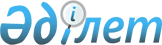 О внесении изменения в решение маслихата от 1 апреля 2016 года № 18 "О повышении базовых ставок земельного налога на 50 процентов"
					
			Утративший силу
			
			
		
					Решение маслихата Костанайского района Костанайской области от 23 июня 2017 года № 147. Зарегистрировано Департаментом юстиции Костанайской области 25 июля 2017 года № 7136. Утратило силу решением маслихата Костанайского района Костанайской области от 14 февраля 2018 года № 220
      Сноска. Утратило силу решением маслихата Костанайского района Костанайской области от 14.02.2018 № 220 (вводится в действие по истечении десяти календарных дней после дня его первого официального опубликования).
      В соответствии со статьей 6 Закона Республики Казахстан от 23 января 2001 года "О местном государственном управлении и самоуправлении в Республике Казахстан" Костанайский районный маслихат РЕШИЛ:
      1. Внести в решение маслихата от 1 апреля 2016 года № 18 "О повышении базовых ставок земельного налога на 50 процентов" (зарегистрировано в Реестре государственной регистрации нормативных правовых актов за № 6345, опубликовано 19 мая 2016 года в газете "Арна") следующее изменение:
      пункт 3 вышеуказанного решения изложить в новой редакции:
      "3. Настоящее решение вводится в действие с 1 января 2017 года.".
      2. Настоящее решение вводится в действие по истечении десяти календарных дней после дня его первого официального опубликования.
      "СОГЛАСОВАНО"
      Руководитель республиканского
      государственного учреждения "Управление
      государственных доходов по Костанайскому
      району Департамента государственных
      доходов по Костанайской области Комитета
      государственных доходов Министерства
      финансов Республики Казахстан"
      __________________ Т. Кабдуллин
      23 июня 2017 года
      "СОГЛАСОВАНО"
      Исполняющий обязанности руководителя
      государственного учреждения "Отдел
      земельных отношений" акимата
      Костанайского района
      _______________ Б. Жумабеков
      23 июня 2017 года
      "СОГЛАСОВАНО"
      Руководитель государственного учреждения
      "Отдел экономики и финансов" акимата
      Костанайского района
      __________________ З. Кенжегарина
      23 июня 2017 года
					© 2012. РГП на ПХВ «Институт законодательства и правовой информации Республики Казахстан» Министерства юстиции Республики Казахстан
				
      Председатель внеочередной сессии

      Костанайского районного маслихата

В. Черненко

      Секретарь Костанайского

      районного маслихата

Б. Копжасаров
